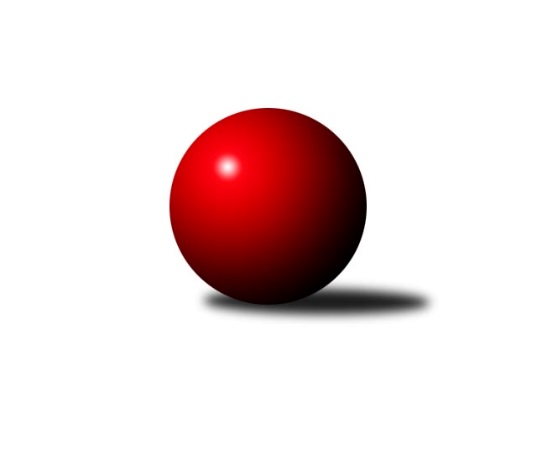 Č.9Ročník 2019/2020	8.6.2024 Zlínská krajská soutěž 2019/2020Statistika 9. kolaTabulka družstev:		družstvo	záp	výh	rem	proh	skore	sety	průměr	body	plné	dorážka	chyby	1.	TJ Chropyně	9	8	1	0	43.5 : 10.5 	(50.0 : 22.0)	1635	17	1126	509	31.9	2.	TJ Slavia Kroměříž B	9	7	0	2	35.5 : 18.5 	(40.0 : 32.0)	1593	14	1118	476	31.9	3.	VKK Vsetín D	8	5	1	2	27.0 : 21.0 	(39.0 : 25.0)	1586	11	1122	464	33.3	4.	KK Kroměříž B	8	4	0	4	28.0 : 20.0 	(34.5 : 29.5)	1520	8	1092	428	41.1	5.	TJ Bojkovice Krons C	8	4	0	4	27.5 : 20.5 	(33.0 : 31.0)	1588	8	1112	476	36.3	6.	TJ Spartak Hluk B	8	3	2	3	26.0 : 22.0 	(37.0 : 27.0)	1526	8	1086	440	38.4	7.	SC Bylnice  B	8	4	0	4	22.0 : 26.0 	(28.0 : 36.0)	1496	8	1071	425	44.5	8.	TJ Sokol Machová C	8	2	1	5	19.0 : 29.0 	(31.0 : 33.0)	1533	5	1089	444	47.1	9.	KC Zlín D	8	2	1	5	18.5 : 29.5 	(23.0 : 41.0)	1508	5	1077	431	44.3	10.	TJ Spartak Hluk A	8	1	1	6	13.0 : 35.0 	(25.5 : 38.5)	1532	3	1093	438	43	11.	KK Kroměříž C	8	1	1	6	10.0 : 38.0 	(19.0 : 45.0)	1523	3	1098	425	48Tabulka doma:		družstvo	záp	výh	rem	proh	skore	sety	průměr	body	maximum	minimum	1.	TJ Slavia Kroměříž B	5	4	0	1	20.5 : 9.5 	(25.0 : 15.0)	1641	8	1670	1598	2.	TJ Spartak Hluk B	4	3	1	0	19.0 : 5.0 	(25.0 : 7.0)	1600	7	1686	1510	3.	TJ Chropyně	3	3	0	0	15.0 : 3.0 	(19.0 : 5.0)	1626	6	1638	1613	4.	TJ Bojkovice Krons C	4	3	0	1	16.0 : 8.0 	(18.0 : 14.0)	1727	6	1774	1641	5.	SC Bylnice  B	4	3	0	1	16.0 : 8.0 	(16.0 : 16.0)	1577	6	1621	1547	6.	KK Kroměříž B	5	3	0	2	19.5 : 10.5 	(22.5 : 17.5)	1541	6	1602	1480	7.	VKK Vsetín D	4	2	1	1	12.0 : 12.0 	(19.0 : 13.0)	1623	5	1687	1533	8.	TJ Sokol Machová C	4	1	1	2	12.0 : 12.0 	(18.0 : 14.0)	1630	3	1681	1572	9.	KC Zlín D	4	1	1	2	11.5 : 12.5 	(14.0 : 18.0)	1452	3	1502	1383	10.	KK Kroměříž C	4	1	0	3	5.0 : 19.0 	(9.0 : 23.0)	1395	2	1416	1363	11.	TJ Spartak Hluk A	4	0	0	4	5.0 : 19.0 	(15.5 : 16.5)	1471	0	1504	1421Tabulka venku:		družstvo	záp	výh	rem	proh	skore	sety	průměr	body	maximum	minimum	1.	TJ Chropyně	6	5	1	0	28.5 : 7.5 	(31.0 : 17.0)	1637	11	1713	1535	2.	VKK Vsetín D	4	3	0	1	15.0 : 9.0 	(20.0 : 12.0)	1606	6	1774	1463	3.	TJ Slavia Kroměříž B	4	3	0	1	15.0 : 9.0 	(15.0 : 17.0)	1581	6	1647	1454	4.	TJ Spartak Hluk A	4	1	1	2	8.0 : 16.0 	(10.0 : 22.0)	1532	3	1610	1471	5.	KK Kroměříž B	3	1	0	2	8.5 : 9.5 	(12.0 : 12.0)	1513	2	1538	1479	6.	TJ Bojkovice Krons C	4	1	0	3	11.5 : 12.5 	(15.0 : 17.0)	1553	2	1598	1481	7.	TJ Sokol Machová C	4	1	0	3	7.0 : 17.0 	(13.0 : 19.0)	1509	2	1714	1381	8.	KC Zlín D	4	1	0	3	7.0 : 17.0 	(9.0 : 23.0)	1522	2	1607	1441	9.	SC Bylnice  B	4	1	0	3	6.0 : 18.0 	(12.0 : 20.0)	1476	2	1585	1384	10.	TJ Spartak Hluk B	4	0	1	3	7.0 : 17.0 	(12.0 : 20.0)	1501	1	1595	1383	11.	KK Kroměříž C	4	0	1	3	5.0 : 19.0 	(10.0 : 22.0)	1532	1	1579	1441Tabulka podzimní části:		družstvo	záp	výh	rem	proh	skore	sety	průměr	body	doma	venku	1.	TJ Chropyně	9	8	1	0	43.5 : 10.5 	(50.0 : 22.0)	1635	17 	3 	0 	0 	5 	1 	0	2.	TJ Slavia Kroměříž B	9	7	0	2	35.5 : 18.5 	(40.0 : 32.0)	1593	14 	4 	0 	1 	3 	0 	1	3.	VKK Vsetín D	8	5	1	2	27.0 : 21.0 	(39.0 : 25.0)	1586	11 	2 	1 	1 	3 	0 	1	4.	KK Kroměříž B	8	4	0	4	28.0 : 20.0 	(34.5 : 29.5)	1520	8 	3 	0 	2 	1 	0 	2	5.	TJ Bojkovice Krons C	8	4	0	4	27.5 : 20.5 	(33.0 : 31.0)	1588	8 	3 	0 	1 	1 	0 	3	6.	TJ Spartak Hluk B	8	3	2	3	26.0 : 22.0 	(37.0 : 27.0)	1526	8 	3 	1 	0 	0 	1 	3	7.	SC Bylnice  B	8	4	0	4	22.0 : 26.0 	(28.0 : 36.0)	1496	8 	3 	0 	1 	1 	0 	3	8.	TJ Sokol Machová C	8	2	1	5	19.0 : 29.0 	(31.0 : 33.0)	1533	5 	1 	1 	2 	1 	0 	3	9.	KC Zlín D	8	2	1	5	18.5 : 29.5 	(23.0 : 41.0)	1508	5 	1 	1 	2 	1 	0 	3	10.	TJ Spartak Hluk A	8	1	1	6	13.0 : 35.0 	(25.5 : 38.5)	1532	3 	0 	0 	4 	1 	1 	2	11.	KK Kroměříž C	8	1	1	6	10.0 : 38.0 	(19.0 : 45.0)	1523	3 	1 	0 	3 	0 	1 	3Tabulka jarní části:		družstvo	záp	výh	rem	proh	skore	sety	průměr	body	doma	venku	1.	KC Zlín D	0	0	0	0	0.0 : 0.0 	(0.0 : 0.0)	0	0 	0 	0 	0 	0 	0 	0 	2.	TJ Chropyně	0	0	0	0	0.0 : 0.0 	(0.0 : 0.0)	0	0 	0 	0 	0 	0 	0 	0 	3.	TJ Spartak Hluk A	0	0	0	0	0.0 : 0.0 	(0.0 : 0.0)	0	0 	0 	0 	0 	0 	0 	0 	4.	TJ Spartak Hluk B	0	0	0	0	0.0 : 0.0 	(0.0 : 0.0)	0	0 	0 	0 	0 	0 	0 	0 	5.	TJ Sokol Machová C	0	0	0	0	0.0 : 0.0 	(0.0 : 0.0)	0	0 	0 	0 	0 	0 	0 	0 	6.	TJ Slavia Kroměříž B	0	0	0	0	0.0 : 0.0 	(0.0 : 0.0)	0	0 	0 	0 	0 	0 	0 	0 	7.	TJ Bojkovice Krons C	0	0	0	0	0.0 : 0.0 	(0.0 : 0.0)	0	0 	0 	0 	0 	0 	0 	0 	8.	SC Bylnice  B	0	0	0	0	0.0 : 0.0 	(0.0 : 0.0)	0	0 	0 	0 	0 	0 	0 	0 	9.	KK Kroměříž B	0	0	0	0	0.0 : 0.0 	(0.0 : 0.0)	0	0 	0 	0 	0 	0 	0 	0 	10.	KK Kroměříž C	0	0	0	0	0.0 : 0.0 	(0.0 : 0.0)	0	0 	0 	0 	0 	0 	0 	0 	11.	VKK Vsetín D	0	0	0	0	0.0 : 0.0 	(0.0 : 0.0)	0	0 	0 	0 	0 	0 	0 	0 Zisk bodů pro družstvo:		jméno hráče	družstvo	body	zápasy	v %	dílčí body	sety	v %	1.	Milan Podaný 	TJ Chropyně  	7	/	9	(78%)	15	/	18	(83%)	2.	Josef Vaculík 	KK Kroměříž B 	6.5	/	8	(81%)	11	/	16	(69%)	3.	Jaroslav Krejčíř 	TJ Chropyně  	6	/	8	(75%)	12	/	16	(75%)	4.	Ludvík Jurásek 	TJ Spartak Hluk B 	6	/	8	(75%)	11	/	16	(69%)	5.	Ladislav Strnad 	SC Bylnice  B 	6	/	8	(75%)	10	/	16	(63%)	6.	Josef Benek 	TJ Sokol Machová C 	6	/	8	(75%)	8	/	16	(50%)	7.	Milan Skopal 	TJ Slavia Kroměříž B 	5	/	6	(83%)	9	/	12	(75%)	8.	Eva Kyseláková 	TJ Spartak Hluk B 	5	/	6	(83%)	9	/	12	(75%)	9.	David Hanke 	TJ Bojkovice Krons C 	5	/	7	(71%)	10	/	14	(71%)	10.	Miroslav Macega 	TJ Slavia Kroměříž B 	5	/	7	(71%)	9	/	14	(64%)	11.	Ondřej Novák 	SC Bylnice  B 	5	/	7	(71%)	8	/	14	(57%)	12.	Vladimír Čech 	KC Zlín D 	5	/	7	(71%)	7	/	14	(50%)	13.	Ondřej Kelíšek 	TJ Spartak Hluk A 	5	/	8	(63%)	10	/	16	(63%)	14.	Lenka Krejčířová 	TJ Chropyně  	4.5	/	8	(56%)	10	/	16	(63%)	15.	Jakub Lahuta 	TJ Bojkovice Krons C 	4	/	5	(80%)	7	/	10	(70%)	16.	Karel Skoumal 	KC Zlín D 	4	/	5	(80%)	6	/	10	(60%)	17.	Richard Mikeš 	TJ Chropyně  	4	/	5	(80%)	6	/	10	(60%)	18.	Jan Trlica 	TJ Slavia Kroměříž B 	4	/	5	(80%)	6	/	10	(60%)	19.	Michal Kuchařík 	TJ Chropyně  	4	/	6	(67%)	7	/	12	(58%)	20.	Eva Hajdová 	VKK Vsetín D 	4	/	7	(57%)	11	/	14	(79%)	21.	Dita Stratilová 	VKK Vsetín D 	4	/	7	(57%)	10	/	14	(71%)	22.	Jiří Pospíšil 	TJ Spartak Hluk B 	4	/	7	(57%)	9	/	14	(64%)	23.	Lucie Hanzelová 	VKK Vsetín D 	4	/	7	(57%)	9	/	14	(64%)	24.	Stanislav Poledňák 	KK Kroměříž B 	4	/	7	(57%)	7	/	14	(50%)	25.	Dominik Slavíček 	TJ Bojkovice Krons C 	3.5	/	5	(70%)	5	/	10	(50%)	26.	Pavel Vyskočil 	KK Kroměříž B 	3.5	/	7	(50%)	6.5	/	14	(46%)	27.	Margita Fryštacká 	TJ Sokol Machová C 	3	/	4	(75%)	7	/	8	(88%)	28.	Jan Lahuta 	TJ Bojkovice Krons C 	3	/	4	(75%)	4	/	8	(50%)	29.	Roman Machálek 	TJ Slavia Kroměříž B 	3	/	5	(60%)	6	/	10	(60%)	30.	Martin Novotný 	KK Kroměříž B 	3	/	5	(60%)	6	/	10	(60%)	31.	Pavel Polišenský 	TJ Slavia Kroměříž B 	3	/	5	(60%)	5	/	10	(50%)	32.	Adam Grebeníček 	TJ Sokol Machová C 	3	/	6	(50%)	7	/	12	(58%)	33.	Zdeněk Kočíř 	TJ Spartak Hluk B 	3	/	6	(50%)	6	/	12	(50%)	34.	Miroslav Ševeček 	TJ Sokol Machová C 	3	/	7	(43%)	7	/	14	(50%)	35.	Miroslav Nožička 	TJ Spartak Hluk A 	3	/	8	(38%)	6	/	16	(38%)	36.	Luděk Novák 	SC Bylnice  B 	2	/	2	(100%)	4	/	4	(100%)	37.	Věra Skoumalová 	KC Zlín D 	2	/	3	(67%)	3	/	6	(50%)	38.	František Nedopil 	KK Kroměříž B 	2	/	4	(50%)	3	/	8	(38%)	39.	Zdeněk Rybnikář 	TJ Bojkovice Krons C 	2	/	4	(50%)	2	/	8	(25%)	40.	Petr Foltýn 	VKK Vsetín D 	2	/	7	(29%)	6	/	14	(43%)	41.	Oldřich Křen 	KK Kroměříž C 	2	/	8	(25%)	7	/	16	(44%)	42.	Tomáš Indra 	TJ Spartak Hluk A 	2	/	8	(25%)	6	/	16	(38%)	43.	Jan Bambuch 	KK Kroměříž C 	2	/	8	(25%)	5	/	16	(31%)	44.	Kateřina Spurná 	KK Kroměříž C 	2	/	8	(25%)	4	/	16	(25%)	45.	Petr Dlouhý 	TJ Slavia Kroměříž B 	1.5	/	4	(38%)	4	/	8	(50%)	46.	Jan Lahuta 	TJ Bojkovice Krons C 	1	/	2	(50%)	3	/	4	(75%)	47.	Lenka Farkašovská 	TJ Spartak Hluk B 	1	/	2	(50%)	2	/	4	(50%)	48.	Marie Hnilicová 	KC Zlín D 	1	/	2	(50%)	2	/	4	(50%)	49.	Jan Křižka 	TJ Bojkovice Krons C 	1	/	3	(33%)	2	/	6	(33%)	50.	Radek Hajda 	VKK Vsetín D 	1	/	4	(25%)	3	/	8	(38%)	51.	Antonín Strnad 	SC Bylnice  B 	1	/	4	(25%)	2	/	8	(25%)	52.	Tomáš Galuška 	TJ Spartak Hluk A 	1	/	4	(25%)	1.5	/	8	(19%)	53.	Karel Večeřa 	KC Zlín D 	1	/	5	(20%)	3	/	10	(30%)	54.	Matěj Čunek 	KC Zlín D 	0.5	/	2	(25%)	1	/	4	(25%)	55.	Anna Nožičková 	TJ Spartak Hluk A 	0	/	1	(0%)	1	/	2	(50%)	56.	Romana Kočířová 	TJ Spartak Hluk B 	0	/	1	(0%)	0	/	2	(0%)	57.	Kateřina Ondrouchová 	TJ Slavia Kroměříž B 	0	/	1	(0%)	0	/	2	(0%)	58.	Tereza Hanáčková 	KC Zlín D 	0	/	1	(0%)	0	/	2	(0%)	59.	Věra Čechová 	TJ Spartak Hluk B 	0	/	2	(0%)	0	/	4	(0%)	60.	Oldřich Žák 	TJ Sokol Machová C 	0	/	2	(0%)	0	/	4	(0%)	61.	Miroslav Šopík 	TJ Bojkovice Krons C 	0	/	2	(0%)	0	/	4	(0%)	62.	Michal Růžička 	TJ Slavia Kroměříž B 	0	/	3	(0%)	1	/	6	(17%)	63.	Roman Prachař 	TJ Spartak Hluk A 	0	/	3	(0%)	1	/	6	(17%)	64.	Hana Polišenská 	KC Zlín D 	0	/	3	(0%)	0	/	6	(0%)	65.	Vladimíra Strnková 	SC Bylnice  B 	0	/	5	(0%)	2	/	10	(20%)	66.	Jiří Hanák 	TJ Sokol Machová C 	0	/	5	(0%)	2	/	10	(20%)	67.	Michal Pecl 	SC Bylnice  B 	0	/	6	(0%)	2	/	12	(17%)	68.	Radmila Spurná 	KK Kroměříž C 	0	/	8	(0%)	3	/	16	(19%)Průměry na kuželnách:		kuželna	průměr	plné	dorážka	chyby	výkon na hráče	1.	TJ Bojkovice Krons, 1-2	1698	1188	509	34.4	(424.6)	2.	TJ Sokol Machová, 1-2	1624	1139	484	38.5	(406.1)	3.	TJ Slavia Kroměříž, 1-2	1615	1131	483	32.1	(403.8)	4.	TJ Zbrojovka Vsetín, 1-4	1583	1118	464	37.9	(395.8)	5.	Chropyně, 1-2	1552	1100	452	39.3	(388.2)	6.	TJ Spartak Hluk, 1-2	1521	1086	435	41.6	(380.4)	7.	KK Kroměříž, 1-4	1490	1062	428	43.3	(372.6)	8.	KC Zlín, 1-4	1459	1049	409	48.8	(364.8)	9.	- volno -, 1-4	0	0	0	0.0	(0.0)Nejlepší výkony na kuželnách:TJ Bojkovice Krons, 1-2VKK Vsetín D	1774	9. kolo	Adam Grebeníček 	TJ Sokol Machová C	508	7. koloTJ Bojkovice Krons C	1774	7. kolo	David Hanke 	TJ Bojkovice Krons C	488	2. koloTJ Bojkovice Krons C	1767	4. kolo	Jan Lahuta 	TJ Bojkovice Krons C	480	7. koloTJ Bojkovice Krons C	1724	2. kolo	Jakub Lahuta 	TJ Bojkovice Krons C	475	4. koloTJ Sokol Machová C	1714	7. kolo	Dita Stratilová 	VKK Vsetín D	471	9. koloTJ Bojkovice Krons C	1641	9. kolo	Jan Lahuta 	TJ Bojkovice Krons C	460	2. koloKC Zlín D	1607	4. kolo	Eva Hajdová 	VKK Vsetín D	455	9. koloSC Bylnice  B	1585	2. kolo	Ladislav Strnad 	SC Bylnice  B	449	2. kolo		. kolo	Jakub Lahuta 	TJ Bojkovice Krons C	445	7. kolo		. kolo	Petr Foltýn 	VKK Vsetín D	440	9. koloTJ Sokol Machová, 1-2TJ Chropyně 	1683	9. kolo	Milan Skopal 	TJ Slavia Kroměříž B	452	4. koloTJ Sokol Machová C	1681	9. kolo	Milan Podaný 	TJ Chropyně 	445	9. koloTJ Sokol Machová C	1661	6. kolo	Miroslav Ševeček 	TJ Sokol Machová C	442	9. koloTJ Slavia Kroměříž B	1647	4. kolo	Roman Machálek 	TJ Slavia Kroměříž B	431	4. koloTJ Sokol Machová C	1604	4. kolo	Adam Grebeníček 	TJ Sokol Machová C	428	6. koloKK Kroměříž C	1579	2. kolo	Miroslav Ševeček 	TJ Sokol Machová C	427	2. koloTJ Sokol Machová C	1572	2. kolo	Miroslav Ševeček 	TJ Sokol Machová C	419	6. koloTJ Spartak Hluk B	1567	6. kolo	Margita Fryštacká 	TJ Sokol Machová C	419	4. kolo		. kolo	Jaroslav Krejčíř 	TJ Chropyně 	418	9. kolo		. kolo	Ludvík Jurásek 	TJ Spartak Hluk B	417	6. koloTJ Slavia Kroměříž, 1-2TJ Chropyně 	1713	5. kolo	Miroslav Macega 	TJ Slavia Kroměříž B	459	7. koloTJ Slavia Kroměříž B	1670	7. kolo	Milan Podaný 	TJ Chropyně 	449	5. koloTJ Slavia Kroměříž B	1669	3. kolo	David Hanke 	TJ Bojkovice Krons C	442	3. koloTJ Slavia Kroměříž B	1640	5. kolo	Miroslav Macega 	TJ Slavia Kroměříž B	440	3. koloTJ Slavia Kroměříž B	1628	9. kolo	Richard Mikeš 	TJ Chropyně 	437	5. koloTJ Bojkovice Krons C	1598	3. kolo	Pavel Polišenský 	TJ Slavia Kroměříž B	437	1. koloTJ Slavia Kroměříž B	1598	1. kolo	Lenka Krejčířová 	TJ Chropyně 	432	5. koloKK Kroměříž C	1553	9. kolo	Petr Dlouhý 	TJ Slavia Kroměříž B	429	7. koloTJ Spartak Hluk A	1544	7. kolo	Miroslav Macega 	TJ Slavia Kroměříž B	428	5. koloKC Zlín D	1539	1. kolo	Michal Růžička 	TJ Slavia Kroměříž B	427	5. koloTJ Zbrojovka Vsetín, 1-4VKK Vsetín D	1719	5. kolo	Ondřej Kelíšek 	TJ Spartak Hluk A	458	2. koloVKK Vsetín D	1687	4. kolo	Petr Foltýn 	VKK Vsetín D	449	4. koloVKK Vsetín D	1645	8. kolo	Lucie Hanzelová 	VKK Vsetín D	447	5. koloTJ Slavia Kroměříž B	1640	6. kolo	Ladislav Strnad 	SC Bylnice  B	443	1. koloVKK Vsetín D	1627	2. kolo	Eva Hajdová 	VKK Vsetín D	442	2. koloSC Bylnice  B	1621	5. kolo	Ladislav Strnad 	SC Bylnice  B	439	3. koloTJ Spartak Hluk A	1610	2. kolo	Eva Hajdová 	VKK Vsetín D	431	8. koloTJ Spartak Hluk B	1595	8. kolo	Dita Stratilová 	VKK Vsetín D	429	5. koloSC Bylnice  B	1591	3. kolo	Eva Hajdová 	VKK Vsetín D	429	5. koloKK Kroměříž C	1555	4. kolo	Lucie Hanzelová 	VKK Vsetín D	427	4. koloChropyně, 1-2TJ Chropyně 	1638	6. kolo	Věra Skoumalová 	KC Zlín D	424	6. koloTJ Chropyně 	1626	4. kolo	Milan Podaný 	TJ Chropyně 	421	6. koloTJ Chropyně 	1613	8. kolo	Jakub Lahuta 	TJ Bojkovice Krons C	416	8. koloTJ Bojkovice Krons C	1567	8. kolo	Michal Kuchařík 	TJ Chropyně 	416	6. koloKC Zlín D	1441	6. kolo	Lenka Krejčířová 	TJ Chropyně 	414	6. koloSC Bylnice  B	1432	4. kolo	Lenka Krejčířová 	TJ Chropyně 	412	4. kolo		. kolo	Milan Podaný 	TJ Chropyně 	412	4. kolo		. kolo	Lenka Krejčířová 	TJ Chropyně 	410	8. kolo		. kolo	Michal Kuchařík 	TJ Chropyně 	409	4. kolo		. kolo	David Hanke 	TJ Bojkovice Krons C	407	8. koloTJ Spartak Hluk, 1-2TJ Spartak Hluk B	1686	9. kolo	Eva Kyseláková 	TJ Spartak Hluk B	439	2. koloTJ Spartak Hluk B	1633	2. kolo	Lenka Krejčířová 	TJ Chropyně 	432	7. koloTJ Chropyně 	1575	7. kolo	Ludvík Jurásek 	TJ Spartak Hluk B	430	9. koloTJ Spartak Hluk B	1571	7. kolo	Eva Kyseláková 	TJ Spartak Hluk B	428	7. koloKK Kroměříž B	1538	4. kolo	Eva Kyseláková 	TJ Spartak Hluk B	424	9. koloTJ Chropyně 	1535	1. kolo	Ondřej Kelíšek 	TJ Spartak Hluk A	423	1. koloTJ Spartak Hluk B	1510	5. kolo	Zdeněk Kočíř 	TJ Spartak Hluk B	421	9. koloSC Bylnice  B	1504	6. kolo	Ondřej Kelíšek 	TJ Spartak Hluk A	421	9. koloTJ Spartak Hluk A	1504	4. kolo	Ondřej Kelíšek 	TJ Spartak Hluk A	411	8. koloKC Zlín D	1502	8. kolo	Jiří Pospíšil 	TJ Spartak Hluk B	411	9. koloKK Kroměříž, 1-4TJ Chropyně 	1607	2. kolo	Stanislav Poledňák 	KK Kroměříž B	430	6. koloKK Kroměříž B	1602	6. kolo	Milan Skopal 	TJ Slavia Kroměříž B	425	8. koloTJ Chropyně 	1589	3. kolo	Josef Benek 	TJ Sokol Machová C	424	1. koloKK Kroměříž B	1585	2. kolo	Jan Lahuta 	TJ Bojkovice Krons C	418	1. koloTJ Slavia Kroměříž B	1584	8. kolo	Josef Vaculík 	KK Kroměříž B	418	6. koloTJ Bojkovice Krons C	1567	1. kolo	Josef Vaculík 	KK Kroměříž B	416	2. koloKK Kroměříž B	1538	3. kolo	Lenka Krejčířová 	TJ Chropyně 	416	2. koloKK Kroměříž B	1502	1. kolo	Richard Mikeš 	TJ Chropyně 	416	3. koloTJ Spartak Hluk A	1501	5. kolo	František Nedopil 	KK Kroměříž B	404	2. koloKK Kroměříž B	1480	8. kolo	Roman Machálek 	TJ Slavia Kroměříž B	404	8. koloKC Zlín, 1-4TJ Sokol Machová C	1537	5. kolo	Vladimír Čech 	KC Zlín D	429	5. koloKC Zlín D	1502	9. kolo	Margita Fryštacká 	TJ Sokol Machová C	415	5. koloKC Zlín D	1492	5. kolo	Vladimír Čech 	KC Zlín D	410	7. koloKK Kroměříž B	1479	9. kolo	Adam Grebeníček 	TJ Sokol Machová C	410	5. koloVKK Vsetín D	1466	7. kolo	Karel Skoumal 	KC Zlín D	407	9. koloKC Zlín D	1432	7. kolo	Josef Vaculík 	KK Kroměříž B	402	9. koloKC Zlín D	1383	3. kolo	Vladimír Čech 	KC Zlín D	396	3. koloTJ Spartak Hluk B	1383	3. kolo	Zdeněk Kočíř 	TJ Spartak Hluk B	394	3. kolo		. kolo	Vladimír Čech 	KC Zlín D	388	9. kolo		. kolo	Ludvík Jurásek 	TJ Spartak Hluk B	387	3. kolo- volno -, 1-4Četnost výsledků:	6.0 : 0.0	7x	5.0 : 1.0	11x	4.5 : 1.5	2x	4.0 : 2.0	4x	3.0 : 3.0	4x	2.0 : 4.0	6x	1.5 : 4.5	1x	1.0 : 5.0	4x	0.0 : 6.0	6x